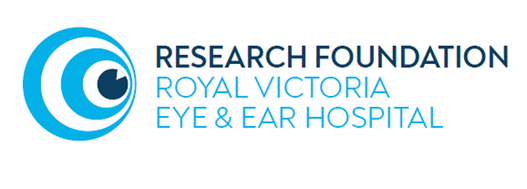 2.00 - 2.05 pmOpening and Welcome from the Chair of the Research FoundationMr Edward Loane2.05 - 2.13 pm“Say What You See” Characteristic OCT and Fundal Changes in a Rare and Underreported Macular Pathology-A Case Series.Dr Alan Hopkins2.13 - 2.21 pmComparative Analysis of Genomic and Clinical Profiles of Adenoid Cystic CarcinomaDr Sarah Powell2.29 - 2.37 pmBotox and Belching: A sequential case series of Retrograde Cricopharyngeus dysfunction (R-CPD) and treatment in an Irish population.Dr Eoin Conlon2.45 - 2.53 pmVisualising distinctive features of pathological corneal endothelial phenotypesDr Marchien Dallinga2.53 - 3.01 pmAural Microsuction: An analysis of post procedure patient safety incidentsDr Niall J. McInerney3.01 - 3.09 pmThrough the Eyes of Patients: Exploring the Profound Impact of Chronic Ocular GVHD On Quality of Life.Dr  Emily Greenan3.09 - 3.17 pmAnalysis of Metformin’s effect on Human Glaucomatous Lamina Cribrosa cellsDr Daire Hurley3.17 - 3.25 pmTBCDr Matthew O’Riordon3.25 - 3.33 pmPrognostic significance of BAP1 protein expression in Uveal Melanoma in comparison to the American Joint Committee on Cancer (AJCC) staging and the Cancer Genome Atlas (TCGA) system.Dr Sally Owens3.33 - 3.41 pmGroup A Streptococcus (GAS) Orbital Cellulitis in a Paediatric PopulationDr Kealan mcElhinney3.41 - 3.49 pmA misguided approach to severe Graves ophthalmopathyDr Liam Dwyer3.49 - 3.55 pm Questions and Answers3.55 - 3.58 pmAddress on behalf of the Walls FamilyMs Kathryn Walls3.58 - 4.00 pm Winners AnnouncedMr Edward LoaneEithne Walls Research MedalKathryn wallProfessor Aongus Curran MedalMrs CurranResearch Foundation Clinical PrizeMr Edward LoaneClosing RemarksMr. Edward Loane